Schriftelijke vragen van de fractie Behoorlijk Bestuur voor Den Helder en JulianadorpWatervoorziening blus capaciteit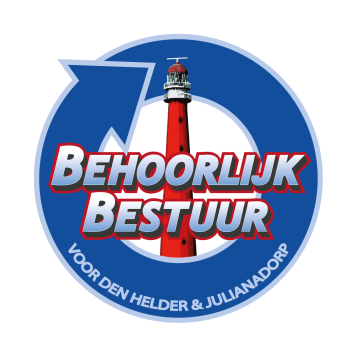 			Den Helder 13 mei 2024Geacht college van burgemeester en wethouders,Naar aanleiding van de brand op het tuinencomplex aan de Texelstroomlaan heeft onze fractie de volgende vragen voor u.
Omdat er een tekort aan bluswater was, werd de brand al snel opgeschaald naar een grote brand. Daarop kregen de korpsen uit Den Helder en Julianadorp versterking van die uit Winkel, omdat deze een zogeheten grootschalige watervoorziening bezit. 
Hoe kan het dat deze watervoorziening niet voorhanden was in onze eigen gemeente, waarbij door onze fractie ook gewezen wordt op het samenwerkingsverband met de marinebrandweer?Bent u met ons van mening dat de brandweer in deze gemeente, gelet op het aantal aanwezige bedrijven en woningen, sowieso over de hier bedoelde grootschalige watervoorziening dient te beschikken, waardoor de aanrijdtijd korter is dan vanuit Winkel?Namens de fractie van Behoorlijk Bestuur voor Den Helder en JulianadorpS.Hamerslag